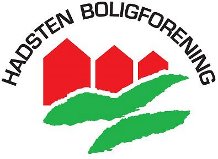 Til beboerne i Hadsten BoligforeningHadsten, maj 2016Nyt fra boligforeningenVand-varme á conto beløb – skal du rette dit?Alle lejere har fået omdelt forbrugsopgørelsen for 2015. På huslejen for maj var der opkrævet eller returneret et beløb.Det er altid rart at få penge tilbage – men det er knapt så rart at få en efterregning.Har du fået en efterregning, kunne det være en god idé, at ændre din månedlige á conto betaling. Det er let at gøre – ring til kontoret, så kan vi straks rette beløbet. Og du kan mindske risikoen for efterregninger.SommeråbningstiderKontoret har ændrede åbningstider i juli måned. Der er åbent mandag - fredag kl 9.00-12.00.Vaskerier – nyt styresystemDet styresystem vi har i dag, skal vi have udskiftet. Det bruger du til at reservere vasketider.Udskiftningen sker i uge 25, og betyder flere ting:Dit vaskeri vil være lukket én dagDu skal have en vaskebrik til at reservere vasketider (det nuværende vaskekort kan ikke bruges i det nye system)Om ca. en uges tid udsender vi en folder til alle lejere, med alle de informationer du skal bruge. Husk at gemme folderen – og husk at afhente din nye vaskebrik (tid og sted fremgår af folderen).Har du egen have - så er der lidt opgaverVi er ret sikre på, at vinteren nu er forbi. Så er det tid til at komme i haven, og sikre at dine ude-arealer passes godt.Du skal bl.a. sørge for at:Rydde op. Der må ikke opbevares affald i havenKlippe hæk og beskære træer og buskeLuge for ukrudt - også på ydersiden af hæk og hegnVedligeholde dit hegn. Nogle hegn passer boligforeningen, andre skal lejeren passe. Er du i tvivl, så kontakt kontoret. Skal du vedligeholde hegn - så sørg for at rense og male det jævnligt.VENDHar du hund eller kat?Husk at hunde og katte skal holdes i snor, og ikke må gå frit omkring.Vi får ind imellem henvendelser om løstgående husdyr – derfor denne præcisering.Område- og BygningsinspektionHvert år gennemgåes afdelingerne ift. hvilke renoveringsopgaver vi skal have igangsat, samt ideer til nye tiltag.Midt i maj har vi foretaget årets gennemgang, hvor der var deltagelse af repræsentanter fra hovedbestyrelse, afdelingsbestyrelse, direktør og ejendomsfunktionærer.På vores hjemmeside (www.bohadsten.dk) kan du læse referat fra årets gennemgang.I år har vi ikke kontrolleret de enkelte haver på denne rundtur. Det vil vi gøre løbende henover året – for de skal være godt passet hele året.TV og internet fra Waoo??I dag kan I få TV og internet fra YouSee. Nu er der mulighed for at vi kan få Waoo i alle boliger. Sidst i august afholder vi informationsmøder om dette. Der bliver et møde i hver afdeling, hvor I kan komme og høre om dette – og stille spørgsmål.I får senere information om tid og sted for møderne.På afdelingsmøderne i september skal alle afdelinger beslutte, om man ønsker at få Waoo.SMS-service fra boligforeningenVi er nu begyndt at udsende en række informationer via sms.Er der tilmeldt mobiltelefoner til din husstand, er de automatisk tilmeldt. Har man taletidskort og/eller firmatelefon skal man aktivt tilmelde dem.Er der tilmeldt telefoner, som du ønsker slettet fra vores liste, kan du også gøre det.Dette sker på vores hjemmeside (www.bohadsten.dk).SMS service fra Hadsten varmeværkDu kan også modtage sms-informationer fra Hadsten Varmeværk. Det kan være godt at vide ifm. afbrydelser af varmen, uheld o.lign.Du kan tilmelde dig her: http://www.hadstenvarmevaerk.dk/selvbetjening/sms-serviceHar vi din email og dit mobilnummer?Vi mangler email-adresse og mobilnumre på mange lejere.Derfor bedes du sende dette til os på: mail@bohadsten.dkHusk at oplyse dit navn, adresse, email og mobilnummer (eller flere numre).Hvad vi skal bruge det til? – bl.a. for at spare penge på porto. Og til lettere og hurtigere at kunne give jer informationer og materiale.Til sidst vil vi ønske jer alle en god sommer.Venlig hilsenHadsten Boligforening